Production Possibilities Curve- a graph that shows alternative ways to use an economy’s resourcesProduction Possibilities Frontier- the line on a production possibilities graph that shows the maximum possible output using all resources for two specific products**Example of p. 14Efficiency- using resources in such a way to maximize the production of goods and servicesUnderutilization- using fewer resources than an economy is capable of usingLaw of Increasing Costs- states that as we shift factors of production from making one good or service to another, the cost of producing the second item increases	Ex: A restaurant A restaurant may have the following costs to consider:		-$15/hr for a chef that can cook 9 filet mignons per hour		-$5 per filet mignon		-$10 in overhead costs (electricity, ingredients, etc.) per hour	The total cost per hour is $30	**However, if one more steak were produced, the company would need to hire another chef and pay for more overhead costs, thus increasing the total cost.Name: __________________Production Possibilities Frontier Worksheet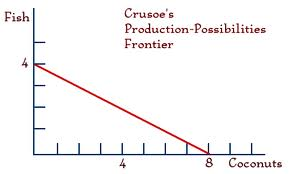 The opportunity cost of increasing coconut production from 7 units to 8 units is the loss of _____ units of fish.The opportunity cost of increasing production of coconuts from 2 units to 6 units is the loss of ____ units of fish.Draw a point on the graph that shows the production of 3 coconuts and 2 fish.  Label it “A”.  This is an example of (circle one of the following): efficiency/underutilization. This point is (circle one of the following): attainable/unattainable. Chart the following information onto a production possibilities graph.  Then, graph a point (label it point “A”) that depicts an example of underutilization.  Then, graph another point (label it point “B”) that depicts a production level which is unattainable for this economy.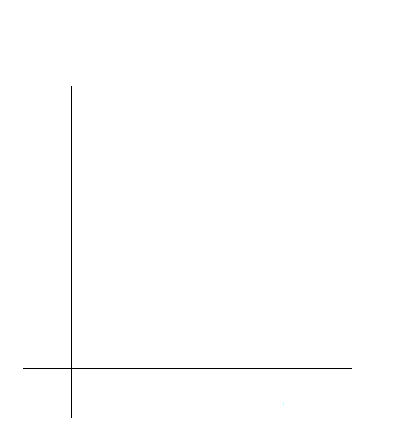 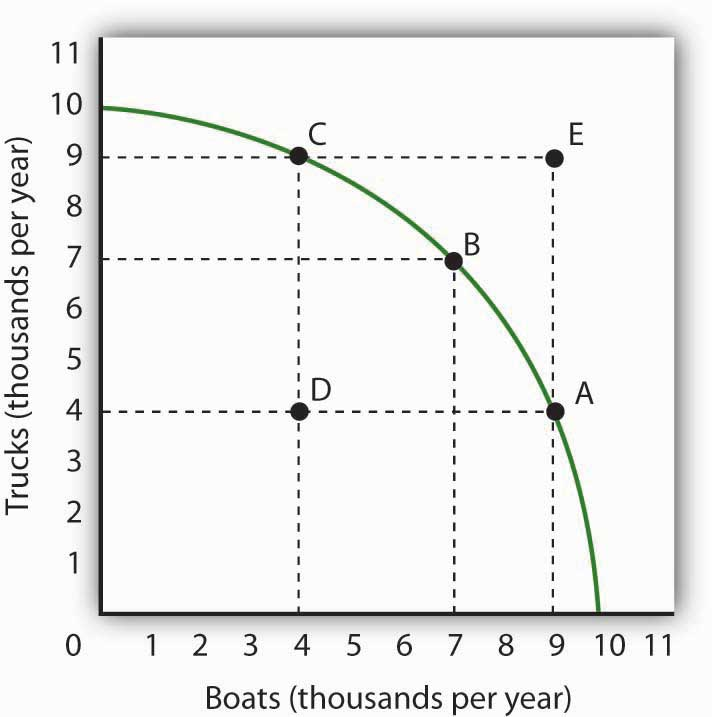 The opportunity cost for increasing the production of boats from 3,000 to 7,000 is the loss of _______ trucks per year.Point D is an example of (circle one of the following): maximum output/underutilization/efficiency. ___________________________________________________________________________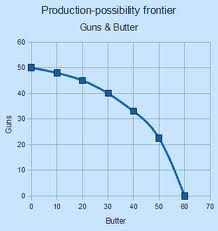 Use the information on the graph to complete the chart below. Pick any four points you want to complete the chart.GunsButter5060